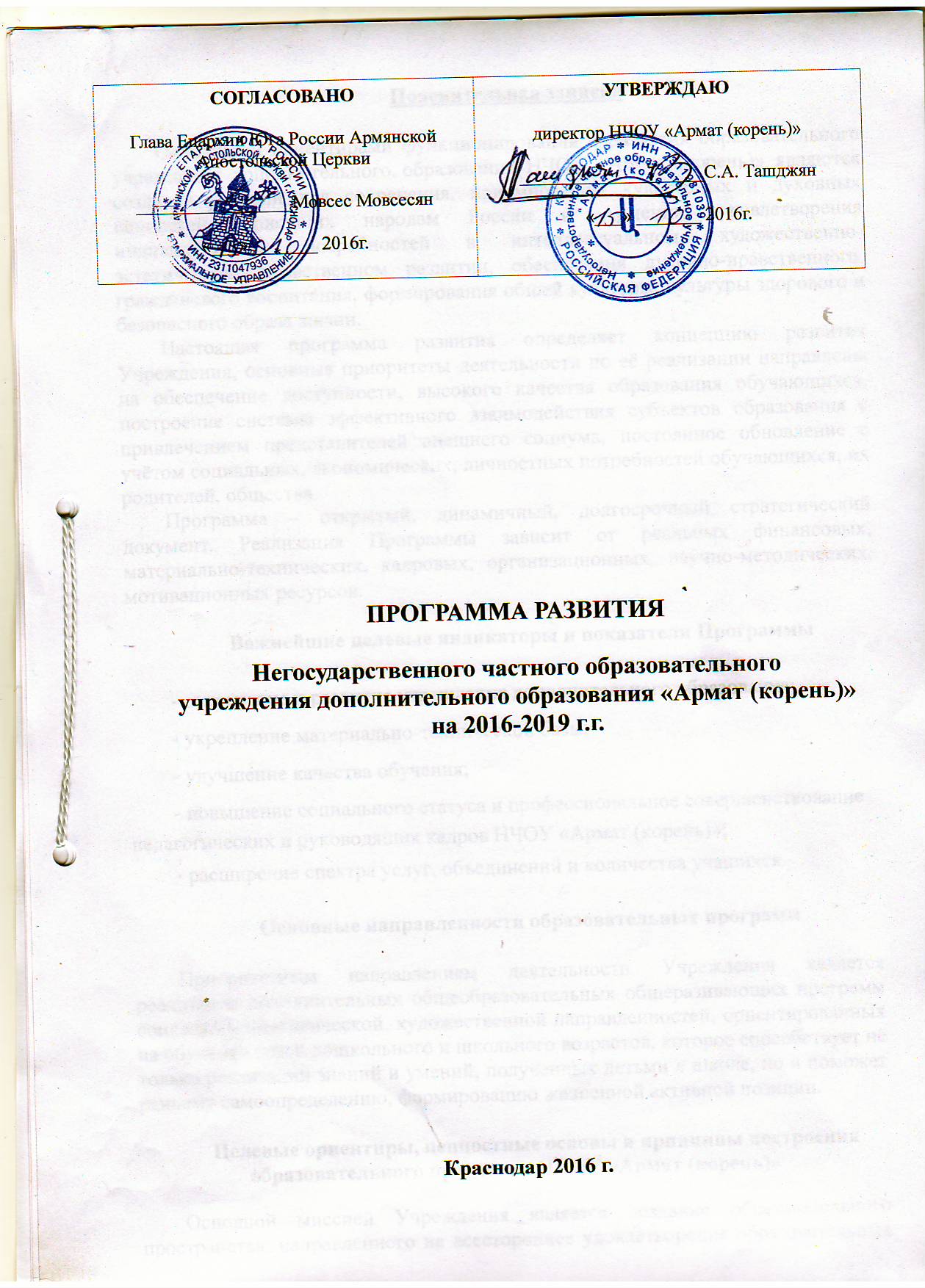 Пояснительная запискаОсновными ориентирами функционирования и развития образовательного учреждения дополнительного образования НЧОУ «Армат (корень)» являются создание условий для сохранения, приумножения культурных и духовных ценностей, присущих народам России и Армении, удовлетворения индивидуальных потребностей в интеллектуальном, художественно-эстетическом, нравственном развитии, обеспечения духовно-нравственного, гражданского воспитания, формирования общей культуры, культуры здорового и безопасного образа жизни.Настоящая программа развития определяет концепцию развития Учреждения, основные приоритеты деятельности по её реализации направлены на обеспечение доступности, высокого качества образования обучающихся, построение системы эффективного взаимодействия субъектов образования с привлечением представителей внешнего социума, постоянное обновление с учётом социальных, экономических, личностных потребностей обучающихся, их родителей, общества.Программа – открытый, динамичный, долгосрочный стратегический документ. Реализация Программы зависит от реальных финансовых, материально-технических, кадровых, организационных, научно-методических, мотивационных ресурсов.Важнейшие целевые индикаторы и показатели Программы- сохранение и развитие учреждения дополнительного образования; - укрепление материально-технической базы; - улучшение качества обучения; - повышение социального статуса и профессиональное совершенствование педагогических и руководящих кадров НЧОУ «Армат (корень)»; - расширение спектра услуг, объединений и количества учащихся.  Основные направленности образовательных программПриоритетным направлением деятельности Учреждения является реализация дополнительных общеобразовательных общеразивающих программ социально-педагогической, художественной направленностей, ориентированных на обучение детей дошкольного и школьного возрастов, которое способствует не только реализации знаний и умений, полученных детьми в школе, но и поможет раннему самоопределению, формированию жизненной активной позиции.Целевые ориентиры, ценностные основы и принципы построения образовательного процесса в НЧОУ «Армат (корень)»Основной миссией Учреждения является создание образовательного пространства, направленного на всестороннее удовлетворение образовательных потребностей путём реализации программ дополнительного образования в сфере изучения русского и армянского языков (других иностранных языков), культуры и истории России и Армении, подготовки к школе, выявление и развитие творческих талантов. Основными задачами реализации программы развития образовательного процесса являются:- содействие привлечению детей к занятиям в системе дополнительного образования, организация их свободного времени;- содействие творческому развитию личности ребенка, его эстетических чувств в эмоциональном познании мира;- сохранение и приумножение культурно-исторического наследия России и Армении;- воспитание у детей чувств уважения, бережного отношения к культурам России и Армении, народным традициям, обычаям и обрядам;- выявление и формирование творческих способностей детей;- распространение опыта педагогов дополнительного образования, повышение их профессионального мастерства;- формирование у учащихся умения использовать полученные знания для внутреннего культурного роста;- организация и поддержка конкурсной и концертной деятельности учащихся на фестивалях и конкурсах.Для повышения учебной мотивации обучающихся, культурной грамотности и в целях совершенствования исполнительских способностей предусматриваются  конкурсы, выступления и культурно-просветительские  мероприятия. Ресурсное обеспечение реализации Программы Основные принципы образовательной деятельности:- принцип приоритетности прав ребенка, согласно которому, вся деятельность образовательного учреждения направлена на создание условий, способствующих развитию и творческому росту учащихся.- принципы гуманности: не только гуманистический характер образования, приоритет общечеловеческих ценностей, свободного развития личности, но и понимание того, что каждая личность уникальна, неповторима и имеет право выбирать собственные цели и принимать собственные решения;- принцип равноправия и доступности всех форм, средств и методов обучения, согласно которому любой обучающийся может выбрать любую форму обучения;- принцип многофункциональности, согласно которому школа выполняет как внутренние, так и внешние функции. Этот принцип даёт возможность выходить в широкое культурное и образовательное пространство.План мероприятий реализации программыПрогнозируемая в будущем оценка деятельности НЧОУ «Армат (корень)»- школа новых высоких технологий;- школа, сочетающая новаторство и лучшие традиции современного образования;- школа, где каждый педагог стремится стать мастером преподавательского творчества;- школа, где у обучающихся формируется чувство ответственности за сохранение традиций и культуры Армении в сочетании  уважительного отношения к культуре и традициям России;- школа, где успех каждого становится успехом всех;- школа, в которой интересно и радостно учиться и работать;- школа, которой доверяют обучающиеся и их родители;- школа, которая притягательна для социальных партнёров.Ожидаемые результаты от реализации Программы:К завершению срока реализации программы развития расширить спектр образовательных услуг и приблизиться к показателю, равному приёму на обучение ежегодно 80-100 учащихся.Приобщение подрастающего поколения к национальным истокам культуре, языку и традициям Армении и России.Выявление одарённых детей в области музыкального, изобразительного и хореографического искусства и создание наиболее благоприятных условий для их творческой самореализации.Формирование у выпускников учреждения следующих личностных качеств:- умение соблюдать нормы общечеловеческой морали, культуры общения;- мотивация на здоровый образ жизни;- умение учиться и применять полученные знания в жизни;- сформированная коммуникативная компетентность, твёрдая гражданская позиция;- профессиональная направленность, основанная на развитии творческих способностей личности обучающегося.Кадровое обеспечение1. Использование эффективных способов повышенияпрофессиональной квалификации и компетенции педагогов:– управление формированием и развитием инновационнойкультуры педагогов;– преподавательское просвещение через систему семинаров(профильных и тематических);2. Создание комплекса социально-экономических,организационно-преподавательских, социально-психологических мер и условий, позволяющих раскрыть творческий потенциал каждого конкретного педагогаМатериально-техническаябазаПроведение мероприятий по дооснащению действующих учебных кабинетов современным оборудованием и учебно-наглядными пособиями, созданию современно оборудованныхкабинетов для изучения языков, самосовершенствованияобучающихся.№п/пМероприятияСоздание условий для совершенствования качества образовательного процесса учреждения НЧОУ «Армат (корень)»Создание условий для совершенствования качества образовательного процесса учреждения НЧОУ «Армат (корень)»1.1Совершенствование системы обеспечения оценки качества образования НЧОУ «Армат (корень)»1.1.1Создание условий для совершенствования содержания и технологий образовательного процесса 1.1.2Создание системы диагностики уровня  образовательных достижений  учащихся1.1.3Совершенствование мониторинга качества  образовательного процесса в учреждении1.1.4Расширение диапазона образовательных услуг в соответствии с запросами заказчиков   (детей, родителей, социальных партнеров, государства и общества)1.2Внедрение инновационных технологий для  формирования у учащихся мотивации к познанию, творчеству, здоровому образу жизни, социальной успешности и профессионального  самоопределения.1.2.1Разработка и внедрение комплексных  программ с учетом возраста  учащихся и современных требований1.2.2Разработка комплекса методик по развитию речи детей дошкольного возраста (на русском, армянском, английском языках)  для педагогов, родителей.1.3Совершенствование воспитательной системы  НЧОУ «Армат (корень)» для творческого потенциала обучающихся,  воспитания гражданственности, формирование социальной компетенции личности1.3.1Создание условий для формирования социально активной, инициативной личности.1.3.2Применение новых современных форм проведения массовых мероприятий для участников  образовательного процесса учреждения.1.3.3Участие учащихся учреждения в конкурсах, фестивалях и праздниках разного уровня (городской, областной, всероссийский, международный, зарубежный уровни).Создание условий для эффективного управления деятельностью НЧОУ «Армат (корень)»Создание условий для эффективного управления деятельностью НЧОУ «Армат (корень)»2.1Обновление нормативно-правовой базы2.1.1Продолжение формирования нормативно-правовой базы функционирования, развития и управления учреждения, творчества учащихся и педагогов в соответствии  с современными требованиями.2.2Система  управления учреждением НЧОУ «Армат (корень)»2.2.1Совершенствование системы взаимодействия работы общественных органов управления учреждения: Педагогический совет, Собрание коллектива, Совет родителей2.2.2Создание отчетной информации на сайт учреждения НЧОУ «Армат (корень)»2.3Определение педагогической ориентации, стратегии и тактики развития деятельности учреждения НЧОУ «Армат (корень)»2.3.1Анализ и своевременное реагирование на изменения внешней среды учреждения.2.3.2 Стратегическое планирование деятельности учреждения2.3.3Определение возможного перечня образовательных услуг на основе изучения социальных потребностей и запросов потребителей.2.3.4Изучение степени удовлетворенности образованием и социальных мотивов прихода и нахождения учащихся в учреждении.2.3.5 Создание условий для рекламно-информационного обеспечения деятельности учреждения.2.3.6Формирование имиджа, положительного общественного мнения об учреждении НЧОУ «Армат (корень)»РАЗРАБОТКА МОДЕЛИ НАУЧНО- МЕТОДИЧЕСКОГО,ИНФОРМАЦИОННОГО И КАДРОВОГО РЕСУРСНОГО ОБЕСПЕЧЕНИЯ НЧОУ «Армат (корень)»РАЗРАБОТКА МОДЕЛИ НАУЧНО- МЕТОДИЧЕСКОГО,ИНФОРМАЦИОННОГО И КАДРОВОГО РЕСУРСНОГО ОБЕСПЕЧЕНИЯ НЧОУ «Армат (корень)»3.1Совершенствование научно- методического обеспечения деятельности учреждения НЧОУ «Армат (корень)»3.1.1Организация и проведение совещаний, семинаров, учебно-методических сборов  для педагогов НЧОУ «Армат (корень)»3.1.2Подготовка и издание образовательных программ, учебных и методических пособий, результатов исследовательской работы педагогов, статей, проспектов.3.2Развитие педагогического ресурса средствами повышения профессионально-педагогической компетенции работников3.2.1Обеспечение возможностей и профессионально-личностного развития педагогов НЧОУ «Армат (корень)»3.2.2Формирование педагогической, методической компетенций педагогических работников.3.3Формирование информационно-коммуникативного пространства для обеспечения образовательного процесса в учреждении НЧОУ «Армат (корень)»3.3.1Организация доступа педагогов к российским и глобальным информационным ресурсам.3.3.2Включение ИКТ-технологий в учебно-образовательный процесс учреждения3.3.3Организация обмена информацией с образовательными учреждениями, другими организациями и социальными партнерами.IV. СОВЕРШЕНСТВОВАНИЕ МАТЕРИАЛЬНО-ТЕХНИЧЕСКОГО  ОБЕСПЕЧЕНИЯ НЧОУ «Армат (корень)»IV. СОВЕРШЕНСТВОВАНИЕ МАТЕРИАЛЬНО-ТЕХНИЧЕСКОГО  ОБЕСПЕЧЕНИЯ НЧОУ «Армат (корень)»4.1Укрепление материально-технической базы учреждения (приобретение компьютерной техники, теле-, видеоаппаратуры, инструментов, мебели и др.)4.2Обеспечение санитарно-гигиенических условий для реализации образовательного процесса в соответствии с требованиями.4.3Приобретение материалов оборудования для обеспечения видеонаблюдения в здании и прилегающей территории учреждения.